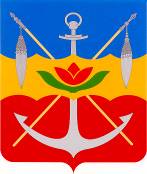 Администрациягорода ВолгодонскаПОСТАНОВЛЕНИЕ23.06.2017									№  752г.ВолгодонскВ соответствии с Федеральным законом от 06.10.2003 № 131-ФЗ «Об общих принципах организации местного самоуправления в Российской Федерации», Уставом муниципального образования «Город Волгодонск» и с целью приведения правовых актов Администрации города Волгодонска в соответствии с действующим законодательствомПОСТАНОВЛЯЮ:Внести в приложение 2 к постановлению Администрации города Волгодонска от 22.08.2013 № 3358 «Об утверждении Положения о порядке проведения оценки качества управления финансами главными распорядителями средств местного бюджета» следующие изменения:В пункте 3.2 раздела 3 цифры «80» заменить цифрами «95».Приложения 1, 2 к Методике оценки качества управления финансами главных распорядителей средств местного бюджета изложить в новой редакции согласно приложению.2 Постановление вступает в силу со дня его официального опубликования и применяется при оценке качества управления финансами главными распорядителями средств местного бюджета за 1 полугодие 2017 года.3. Контроль за исполнением постановления возложить на начальника Финансового управления города Волгодонска М.А. Вялых.Глава Администрации города Волгодонска						           В.П. МельниковПроект постановления вноситФинансовое управление города ВолгодонскаПриложение к постановлению   Администрации города Волгодонскаот ___________   № _____« Приложение 1к Методике оценки качества управления финансами главных распорядителей средств местного бюджетаПЕРЕЧЕНЬ ПОКАЗАТЕЛЕЙ КАЧЕСТВА УПРАВЛЕНИЯ ФИНАНСАМИ ГЛАВНЫМИ РАСПОРЯДИТЕЛЯМИ СРЕДСТВ МЕСТНОГО БЮДЖЕТАПриложение 2 к Методике оценки качества управления финансами главных распорядителей средств местного бюджетаПЕРЕЧЕНЬ ИСХОДНЫХ ДАННЫХ ДЛЯ ПРОВЕДЕНИЯ ОЦЕНКИ КАЧЕСТВА УПРАВЛЕНИЯ ФИНАНСАМИ ГЛАВНЫХ РАСПОРЯДИТЕЛЕЙ СРЕДСТВ МЕСТНОГО БЮДЖЕТА Дата заполнения ГРБС «___»_________________20___г.____________________________________________________________ 
(наименование главного распорядителя средств местного бюджета)Руководитель ГРБС   ________________ Фамилия И.О., контактный телефон. Исполнитель в ГРБС ________________ Фамилия И.О., контактный телефон.».Управляющий делами 				                          		И.В. ОрловаНаименование показателяРасчет показателя (Р)Единица измеренияОценка по показателю (Кj)Комментарий122345Р1 Своевременность представления реестра расходных обязательств ГРБС (далее - РРО).Р1 Представление РРО ГРБС в установленный Финансовым управлением срок.Р1 Представление РРО ГРБС в установленный Финансовым управлением срок.дни отклонения от срокаПоказатель учитывается при проведении оценки качества управления финансами за первое полугодие текущего года.Р1 Своевременность представления реестра расходных обязательств ГРБС (далее - РРО).СвоевременноСвоевременно5Показатель учитывается при проведении оценки качества управления финансами за первое полугодие текущего года.Р1 Своевременность представления реестра расходных обязательств ГРБС (далее - РРО).0 < P1 <= 20 < P1 <= 23Показатель учитывается при проведении оценки качества управления финансами за первое полугодие текущего года.Р1 Своевременность представления реестра расходных обязательств ГРБС (далее - РРО).2 < P1 <= 52 < P1 <= 51Показатель учитывается при проведении оценки качества управления финансами за первое полугодие текущего года.Р1 Своевременность представления реестра расходных обязательств ГРБС (далее - РРО).P1 > 5P1 > 50Показатель учитывается при проведении оценки качества управления финансами за первое полугодие текущего года.Р2 Доля бюджетных ассигнований, представленных в программном виде. Р2 = Sмп / S x 100, где:Sмп - объем плановых бюджетных ассигнований ГРБС на отчетный (текущий) финансовый год, в соответствии со сводной бюджетной росписью местного бюджета на отчетный (текущий) финансовый год с учетом внесенных изменений, сформированных в рамках муниципальных программ, тыс. рублей, S - общая сумма бюджетных ассигнований ГРБС, предусмотренная сводной бюджетной росписью местного бюджета на отчетный (текущий) финансовый год с учетом внесенных изменений, тыс. рублей.Р2 = Sмп / S x 100, где:Sмп - объем плановых бюджетных ассигнований ГРБС на отчетный (текущий) финансовый год, в соответствии со сводной бюджетной росписью местного бюджета на отчетный (текущий) финансовый год с учетом внесенных изменений, сформированных в рамках муниципальных программ, тыс. рублей, S - общая сумма бюджетных ассигнований ГРБС, предусмотренная сводной бюджетной росписью местного бюджета на отчетный (текущий) финансовый год с учетом внесенных изменений, тыс. рублей.%Позитивно расценивается рост доли бюджетных ассигнований ГРБС на отчетный (текущий) финансовый год, утвержденных в местном бюджете в рамках муниципальных программ.При расчете данного показателя из общей суммы бюджетных ассигнований ГРБС (S, Sмп) подлежат исключению расходы  на исполнение судебных актов по искам, не включенные в муниципальные программы, расходы за счет средств резервного фонда Администрации города Волгодонска и иным образом зарезервированные средства.Данный показатель не рассчитывается для Волгодонской городской Думы, Контрольно-счетной палаты города Волгодонска, Отдела записи актов гражданского состояния Администрации города Волгодонска, Администрации города Волгодонска  по разделам 01 «Общегосударственные вопросы» и 02 «Национальная оборона», так как расходы по ним не включены в муниципальные программы.Показатель учитывается при проведении оценки качества управления финансами за первое полугодие текущего года, за отчетный год.Р2 Доля бюджетных ассигнований, представленных в программном виде. Р2 = 100% Р2 = 100% 5Позитивно расценивается рост доли бюджетных ассигнований ГРБС на отчетный (текущий) финансовый год, утвержденных в местном бюджете в рамках муниципальных программ.При расчете данного показателя из общей суммы бюджетных ассигнований ГРБС (S, Sмп) подлежат исключению расходы  на исполнение судебных актов по искам, не включенные в муниципальные программы, расходы за счет средств резервного фонда Администрации города Волгодонска и иным образом зарезервированные средства.Данный показатель не рассчитывается для Волгодонской городской Думы, Контрольно-счетной палаты города Волгодонска, Отдела записи актов гражданского состояния Администрации города Волгодонска, Администрации города Волгодонска  по разделам 01 «Общегосударственные вопросы» и 02 «Национальная оборона», так как расходы по ним не включены в муниципальные программы.Показатель учитывается при проведении оценки качества управления финансами за первое полугодие текущего года, за отчетный год.Р2 Доля бюджетных ассигнований, представленных в программном виде. 100% > Р2 >= 95% 100% > Р2 >= 95% 4Позитивно расценивается рост доли бюджетных ассигнований ГРБС на отчетный (текущий) финансовый год, утвержденных в местном бюджете в рамках муниципальных программ.При расчете данного показателя из общей суммы бюджетных ассигнований ГРБС (S, Sмп) подлежат исключению расходы  на исполнение судебных актов по искам, не включенные в муниципальные программы, расходы за счет средств резервного фонда Администрации города Волгодонска и иным образом зарезервированные средства.Данный показатель не рассчитывается для Волгодонской городской Думы, Контрольно-счетной палаты города Волгодонска, Отдела записи актов гражданского состояния Администрации города Волгодонска, Администрации города Волгодонска  по разделам 01 «Общегосударственные вопросы» и 02 «Национальная оборона», так как расходы по ним не включены в муниципальные программы.Показатель учитывается при проведении оценки качества управления финансами за первое полугодие текущего года, за отчетный год.Р2 Доля бюджетных ассигнований, представленных в программном виде. 95% > Р2 >= 90% 95% > Р2 >= 90% 3Позитивно расценивается рост доли бюджетных ассигнований ГРБС на отчетный (текущий) финансовый год, утвержденных в местном бюджете в рамках муниципальных программ.При расчете данного показателя из общей суммы бюджетных ассигнований ГРБС (S, Sмп) подлежат исключению расходы  на исполнение судебных актов по искам, не включенные в муниципальные программы, расходы за счет средств резервного фонда Администрации города Волгодонска и иным образом зарезервированные средства.Данный показатель не рассчитывается для Волгодонской городской Думы, Контрольно-счетной палаты города Волгодонска, Отдела записи актов гражданского состояния Администрации города Волгодонска, Администрации города Волгодонска  по разделам 01 «Общегосударственные вопросы» и 02 «Национальная оборона», так как расходы по ним не включены в муниципальные программы.Показатель учитывается при проведении оценки качества управления финансами за первое полугодие текущего года, за отчетный год.Р2 Доля бюджетных ассигнований, представленных в программном виде. Р2 < 90%Р2 < 90%2Позитивно расценивается рост доли бюджетных ассигнований ГРБС на отчетный (текущий) финансовый год, утвержденных в местном бюджете в рамках муниципальных программ.При расчете данного показателя из общей суммы бюджетных ассигнований ГРБС (S, Sмп) подлежат исключению расходы  на исполнение судебных актов по искам, не включенные в муниципальные программы, расходы за счет средств резервного фонда Администрации города Волгодонска и иным образом зарезервированные средства.Данный показатель не рассчитывается для Волгодонской городской Думы, Контрольно-счетной палаты города Волгодонска, Отдела записи актов гражданского состояния Администрации города Волгодонска, Администрации города Волгодонска  по разделам 01 «Общегосударственные вопросы» и 02 «Национальная оборона», так как расходы по ним не включены в муниципальные программы.Показатель учитывается при проведении оценки качества управления финансами за первое полугодие текущего года, за отчетный год.Р3 Доля бюджетных ассигнований на предоставление муниципальных услуг (работ) физическим и юридическим лицам, оказываемых муниципальными учреждениями в соответствии с муниципальными заданиями в общем объеме расходов ГРБС на оказание муниципальных услуг физическим и юридическим лицам. Р3 = Sму / S x 100, где: 
Sму - объем бюджетных ассигнований ГРБС на предоставление муниципальных услуг (работ) физическим и юридическим лицам, оказываемых ГРБС и подведомственными муниципальными учреждениями в соответствии с муниципальными заданиями, тыс. рублей, S - общая сумма бюджетных ассигнований, предусмотренная ГРБС сводной бюджетной росписью местного бюджета на отчетный (текущий) финансовый год с учетом внесенных изменений, на оказание муниципальных услуг физическим и юридическим лицам, за исключением субсидий на иные цели, тыс. рублей. Р3 = Sму / S x 100, где: 
Sму - объем бюджетных ассигнований ГРБС на предоставление муниципальных услуг (работ) физическим и юридическим лицам, оказываемых ГРБС и подведомственными муниципальными учреждениями в соответствии с муниципальными заданиями, тыс. рублей, S - общая сумма бюджетных ассигнований, предусмотренная ГРБС сводной бюджетной росписью местного бюджета на отчетный (текущий) финансовый год с учетом внесенных изменений, на оказание муниципальных услуг физическим и юридическим лицам, за исключением субсидий на иные цели, тыс. рублей. %Позитивно расценивается рост доли бюджетных ассигнований на предоставление муниципальных услуг (работ) физическим и юридическим лицам, оказываемых ГРБС и подведомственными муниципальными учреждениями в соответствии с муниципальными заданиями.Целевым ориентиром для ГРБС является значение показателя, равное 100%.Показатель учитывается при проведении оценки качества управления финансами за первое полугодие текущего года, за отчетный год.Р3 Доля бюджетных ассигнований на предоставление муниципальных услуг (работ) физическим и юридическим лицам, оказываемых муниципальными учреждениями в соответствии с муниципальными заданиями в общем объеме расходов ГРБС на оказание муниципальных услуг физическим и юридическим лицам. Р3 = 100% Р3 = 100% 5Позитивно расценивается рост доли бюджетных ассигнований на предоставление муниципальных услуг (работ) физическим и юридическим лицам, оказываемых ГРБС и подведомственными муниципальными учреждениями в соответствии с муниципальными заданиями.Целевым ориентиром для ГРБС является значение показателя, равное 100%.Показатель учитывается при проведении оценки качества управления финансами за первое полугодие текущего года, за отчетный год.100% > Р3 >= 95% 100% > Р3 >= 95% 4Позитивно расценивается рост доли бюджетных ассигнований на предоставление муниципальных услуг (работ) физическим и юридическим лицам, оказываемых ГРБС и подведомственными муниципальными учреждениями в соответствии с муниципальными заданиями.Целевым ориентиром для ГРБС является значение показателя, равное 100%.Показатель учитывается при проведении оценки качества управления финансами за первое полугодие текущего года, за отчетный год.95% > Р3 >= 90% 95% > Р3 >= 90% 3Позитивно расценивается рост доли бюджетных ассигнований на предоставление муниципальных услуг (работ) физическим и юридическим лицам, оказываемых ГРБС и подведомственными муниципальными учреждениями в соответствии с муниципальными заданиями.Целевым ориентиром для ГРБС является значение показателя, равное 100%.Показатель учитывается при проведении оценки качества управления финансами за первое полугодие текущего года, за отчетный год.Р3 < 90%Р3 < 90%2Позитивно расценивается рост доли бюджетных ассигнований на предоставление муниципальных услуг (работ) физическим и юридическим лицам, оказываемых ГРБС и подведомственными муниципальными учреждениями в соответствии с муниципальными заданиями.Целевым ориентиром для ГРБС является значение показателя, равное 100%.Показатель учитывается при проведении оценки качества управления финансами за первое полугодие текущего года, за отчетный год.Р4 Исполнение расходов ГРБС за счет средств бюджета города Волгодонска к уточненным бюджетным назначениям.Р4 = Ркр/ Рубн х 100,где Ркр – кассовые расходы ГРБС за счет средств бюджета города Волгодонска в отчетном периоде за исключением расходов за счет средств резервного фонда Администрации города Волгодонска, расходов на обслуживание муниципального долга и иным образом зарезервированных средств, тыс. рублей,Рубн – уточненные бюджетные назначения по расходам за счет средств бюджета города Волгодонска за исключением расходов за счет средств резервного фонда Администрации города Волгодонска, расходов на обслуживание муниципального долга и иным образом зарезервированных средств, тыс. рублей.Р4 = Ркр/ Рубн х 100,где Ркр – кассовые расходы ГРБС за счет средств бюджета города Волгодонска в отчетном периоде за исключением расходов за счет средств резервного фонда Администрации города Волгодонска, расходов на обслуживание муниципального долга и иным образом зарезервированных средств, тыс. рублей,Рубн – уточненные бюджетные назначения по расходам за счет средств бюджета города Волгодонска за исключением расходов за счет средств резервного фонда Администрации города Волгодонска, расходов на обслуживание муниципального долга и иным образом зарезервированных средств, тыс. рублей.%Позитивно оценивается уровень исполнения расходов за счет средств бюджета города Волгодонска за год не менее 95%, за 1 полугодие не менее 40%.Показатель учитывается при проведении оценки качества управления финансами за первое полугодие текущего года, за отчетный год.Р4 Исполнение расходов ГРБС за счет средств бюджета города Волгодонска к уточненным бюджетным назначениям.год1 полугодиеПозитивно оценивается уровень исполнения расходов за счет средств бюджета города Волгодонска за год не менее 95%, за 1 полугодие не менее 40%.Показатель учитывается при проведении оценки качества управления финансами за первое полугодие текущего года, за отчетный год.Р4 Исполнение расходов ГРБС за счет средств бюджета города Волгодонска к уточненным бюджетным назначениям.Р4 >= 95%Р4 >= 40%5Позитивно оценивается уровень исполнения расходов за счет средств бюджета города Волгодонска за год не менее 95%, за 1 полугодие не менее 40%.Показатель учитывается при проведении оценки качества управления финансами за первое полугодие текущего года, за отчетный год.Р4 Исполнение расходов ГРБС за счет средств бюджета города Волгодонска к уточненным бюджетным назначениям.Р4 >= 90% Р4 >= 35% 4Позитивно оценивается уровень исполнения расходов за счет средств бюджета города Волгодонска за год не менее 95%, за 1 полугодие не менее 40%.Показатель учитывается при проведении оценки качества управления финансами за первое полугодие текущего года, за отчетный год.Р4 Исполнение расходов ГРБС за счет средств бюджета города Волгодонска к уточненным бюджетным назначениям.Р4 >= 85% Р4 >= 30% 3Позитивно оценивается уровень исполнения расходов за счет средств бюджета города Волгодонска за год не менее 95%, за 1 полугодие не менее 40%.Показатель учитывается при проведении оценки качества управления финансами за первое полугодие текущего года, за отчетный год.Р4 Исполнение расходов ГРБС за счет средств бюджета города Волгодонска к уточненным бюджетным назначениям.Р4 >= 80% Р4 >= 25% 2Позитивно оценивается уровень исполнения расходов за счет средств бюджета города Волгодонска за год не менее 95%, за 1 полугодие не менее 40%.Показатель учитывается при проведении оценки качества управления финансами за первое полугодие текущего года, за отчетный год.Р4 Исполнение расходов ГРБС за счет средств бюджета города Волгодонска к уточненным бюджетным назначениям.Р4 >= 70% Р4 >= 20% 1Позитивно оценивается уровень исполнения расходов за счет средств бюджета города Волгодонска за год не менее 95%, за 1 полугодие не менее 40%.Показатель учитывается при проведении оценки качества управления финансами за первое полугодие текущего года, за отчетный год.Р4 Исполнение расходов ГРБС за счет средств бюджета города Волгодонска к уточненным бюджетным назначениям.Р4< 70% Р4< 20% 0Позитивно оценивается уровень исполнения расходов за счет средств бюджета города Волгодонска за год не менее 95%, за 1 полугодие не менее 40%.Показатель учитывается при проведении оценки качества управления финансами за первое полугодие текущего года, за отчетный год.Р5 Доля кассовых расходов произведенных ГРБС и подведомственными ему муниципальными учреждениями в 4 квартале отчетного года. Р5 = Ркр(4кв.) / Ркр х 100% ,где  Ркр(4кв.) - кассовые расходы, произведенные ГРБС и подведомственными ему муниципальными учреждениями в 4 квартале отчетного года, тыс. рублей,Ркр - кассовые расходы, произведенные ГРБС и подведомственными ему муниципальными учреждениями за отчетный год, тыс. рублей.Р5 = Ркр(4кв.) / Ркр х 100% ,где  Ркр(4кв.) - кассовые расходы, произведенные ГРБС и подведомственными ему муниципальными учреждениями в 4 квартале отчетного года, тыс. рублей,Ркр - кассовые расходы, произведенные ГРБС и подведомственными ему муниципальными учреждениями за отчетный год, тыс. рублей.%Целевым ориентиром является значение показателя, равное или меньше 35%. Показатель учитывается при проведении оценки качества управления финансами за отчетный год.Р5 Доля кассовых расходов произведенных ГРБС и подведомственными ему муниципальными учреждениями в 4 квартале отчетного года. Р5< = 35% Р5< = 35% 5Целевым ориентиром является значение показателя, равное или меньше 35%. Показатель учитывается при проведении оценки качества управления финансами за отчетный год.Р5 Доля кассовых расходов произведенных ГРБС и подведомственными ему муниципальными учреждениями в 4 квартале отчетного года. 35%< Р5 < =40% 35%< Р5 < =40% 3Целевым ориентиром является значение показателя, равное или меньше 35%. Показатель учитывается при проведении оценки качества управления финансами за отчетный год.Р5 Доля кассовых расходов произведенных ГРБС и подведомственными ему муниципальными учреждениями в 4 квартале отчетного года. 40%< Р5 < 45%40%< Р5 < 45%2Целевым ориентиром является значение показателя, равное или меньше 35%. Показатель учитывается при проведении оценки качества управления финансами за отчетный год.Р5 Доля кассовых расходов произведенных ГРБС и подведомственными ему муниципальными учреждениями в 4 квартале отчетного года. Р5 => 45%Р5 => 45%0Целевым ориентиром является значение показателя, равное или меньше 35%. Показатель учитывается при проведении оценки качества управления финансами за отчетный год.Р6 Наличие у ГРБС и подведомственных ему муниципальных учреждений просроченной дебиторской задолженности. Р6 = Дтп , где Дтп - объем просроченной дебиторской задолженности ГРБС и подведомственных ему муниципальных учреждений по расчетам с дебиторами по состоянию на 1 число месяца, следующего за отчетным периодом. Р6 = Дтп , где Дтп - объем просроченной дебиторской задолженности ГРБС и подведомственных ему муниципальных учреждений по расчетам с дебиторами по состоянию на 1 число месяца, следующего за отчетным периодом. тыс. руб.Показатель учитывается при проведении оценки качества управления финансами за первое полугодие текущего года, за отчетный год.Р6 Наличие у ГРБС и подведомственных ему муниципальных учреждений просроченной дебиторской задолженности. Р6 = 0 Р6 = 0 5Показатель учитывается при проведении оценки качества управления финансами за первое полугодие текущего года, за отчетный год.Р6 Наличие у ГРБС и подведомственных ему муниципальных учреждений просроченной дебиторской задолженности. Р6 > 0 Р6 > 0 0Показатель учитывается при проведении оценки качества управления финансами за первое полугодие текущего года, за отчетный год.Р7 Наличие у ГРБС и подведомственных ему муниципальных учреждений просроченной кредиторской задолженности. Р7 = Ктп , где Ктп - объем просроченной кредиторской задолженности ГРБС и подведомственных ему муниципальных учреждений по расчетам с кредиторами по состоянию на 1 число месяца, следующего за отчетным периодом.Р7 = Ктп , где Ктп - объем просроченной кредиторской задолженности ГРБС и подведомственных ему муниципальных учреждений по расчетам с кредиторами по состоянию на 1 число месяца, следующего за отчетным периодом.тыс. руб.Показатель учитывается при проведении оценки качества управления финансами за первое полугодие текущего года, за отчетный год.Р7 Наличие у ГРБС и подведомственных ему муниципальных учреждений просроченной кредиторской задолженности. Р7 = 0 Р7 = 0 5Показатель учитывается при проведении оценки качества управления финансами за первое полугодие текущего года, за отчетный год.Р7 Наличие у ГРБС и подведомственных ему муниципальных учреждений просроченной кредиторской задолженности. Р7 > 0 Р7 > 0 0Показатель учитывается при проведении оценки качества управления финансами за первое полугодие текущего года, за отчетный год.Р8 Эффективность управления ГРБС и подведомственными ему муниципальными учреждениями кредиторской задолженностью по расчетам с поставщиками и подрядчиками.Р8=100 x Кт/Ркр,где Кт – объем кредиторской задолженности ГРБС и подведомственных ему муниципальных учреждений по расчетам с поставщиками и подрядчиками по состоянию на 1 января года, следующего за отчетным, тыс. рублей,Ркр -  кассовые расходы, произведенные ГРБС и подведомственными ему муниципальными учреждениями за отчетный год, тыс. рублей.Р8=100 x Кт/Ркр,где Кт – объем кредиторской задолженности ГРБС и подведомственных ему муниципальных учреждений по расчетам с поставщиками и подрядчиками по состоянию на 1 января года, следующего за отчетным, тыс. рублей,Ркр -  кассовые расходы, произведенные ГРБС и подведомственными ему муниципальными учреждениями за отчетный год, тыс. рублей.%Негативным считается факт накопления значительного объема кредиторской задолженности по расчетам с поставщиками и подрядчиками по состоянию на 1 января года, следующего за отчетным, по отношению к кассовому исполнению расходов ГРБС и подведомственных ему муниципальных учреждений в отчетном финансовом году.Показатель учитывается при проведении оценки качества управления финансами за отчетный год.Р8 Эффективность управления ГРБС и подведомственными ему муниципальными учреждениями кредиторской задолженностью по расчетам с поставщиками и подрядчиками.P8 < 1%P8 < 1%5Негативным считается факт накопления значительного объема кредиторской задолженности по расчетам с поставщиками и подрядчиками по состоянию на 1 января года, следующего за отчетным, по отношению к кассовому исполнению расходов ГРБС и подведомственных ему муниципальных учреждений в отчетном финансовом году.Показатель учитывается при проведении оценки качества управления финансами за отчетный год.Р8 Эффективность управления ГРБС и подведомственными ему муниципальными учреждениями кредиторской задолженностью по расчетам с поставщиками и подрядчиками.1% < P8 <= 2%1% < P8 <= 2%4Негативным считается факт накопления значительного объема кредиторской задолженности по расчетам с поставщиками и подрядчиками по состоянию на 1 января года, следующего за отчетным, по отношению к кассовому исполнению расходов ГРБС и подведомственных ему муниципальных учреждений в отчетном финансовом году.Показатель учитывается при проведении оценки качества управления финансами за отчетный год.Р8 Эффективность управления ГРБС и подведомственными ему муниципальными учреждениями кредиторской задолженностью по расчетам с поставщиками и подрядчиками.2% < P8 <= 3%2% < P8 <= 3%3Негативным считается факт накопления значительного объема кредиторской задолженности по расчетам с поставщиками и подрядчиками по состоянию на 1 января года, следующего за отчетным, по отношению к кассовому исполнению расходов ГРБС и подведомственных ему муниципальных учреждений в отчетном финансовом году.Показатель учитывается при проведении оценки качества управления финансами за отчетный год.Р8 Эффективность управления ГРБС и подведомственными ему муниципальными учреждениями кредиторской задолженностью по расчетам с поставщиками и подрядчиками.3% < P8 <= 4%3% < P8 <= 4%2Негативным считается факт накопления значительного объема кредиторской задолженности по расчетам с поставщиками и подрядчиками по состоянию на 1 января года, следующего за отчетным, по отношению к кассовому исполнению расходов ГРБС и подведомственных ему муниципальных учреждений в отчетном финансовом году.Показатель учитывается при проведении оценки качества управления финансами за отчетный год.Р8 Эффективность управления ГРБС и подведомственными ему муниципальными учреждениями кредиторской задолженностью по расчетам с поставщиками и подрядчиками.4% < P8 <= 5%4% < P8 <= 5%1Негативным считается факт накопления значительного объема кредиторской задолженности по расчетам с поставщиками и подрядчиками по состоянию на 1 января года, следующего за отчетным, по отношению к кассовому исполнению расходов ГРБС и подведомственных ему муниципальных учреждений в отчетном финансовом году.Показатель учитывается при проведении оценки качества управления финансами за отчетный год.Р8 Эффективность управления ГРБС и подведомственными ему муниципальными учреждениями кредиторской задолженностью по расчетам с поставщиками и подрядчиками.P8 > 5%P8 > 5%0Негативным считается факт накопления значительного объема кредиторской задолженности по расчетам с поставщиками и подрядчиками по состоянию на 1 января года, следующего за отчетным, по отношению к кассовому исполнению расходов ГРБС и подведомственных ему муниципальных учреждений в отчетном финансовом году.Показатель учитывается при проведении оценки качества управления финансами за отчетный год.Р9 Своевременность представления ГРБС годовой бюджетной и бухгалтерской отчетности.Годовая бюджетная и бухгалтерской отчетность представлена ГРБС в установленные сроки. Годовая бюджетная и бухгалтерской отчетность представлена ГРБС в установленные сроки. дни5Позитивно оценивается соблюдение сроков ГРБС при представлении годовой бюджетной и бухгалтерской отчетности.Показатель учитывается при проведении оценки качества управления финансами за отчетный год.Р9 Своевременность представления ГРБС годовой бюджетной и бухгалтерской отчетности.Количество дней отклонения от сроков представления годовой бюджетной и бухгалтерской отчетности (позже срока) – 1 рабочий день.Количество дней отклонения от сроков представления годовой бюджетной и бухгалтерской отчетности (позже срока) – 1 рабочий день.дни3Позитивно оценивается соблюдение сроков ГРБС при представлении годовой бюджетной и бухгалтерской отчетности.Показатель учитывается при проведении оценки качества управления финансами за отчетный год.Р9 Своевременность представления ГРБС годовой бюджетной и бухгалтерской отчетности.Количество дней отклонения от сроков представления годовой бюджетной и бухгалтерской отчетности (позже срока) – 2 и более рабочих дня.Количество дней отклонения от сроков представления годовой бюджетной и бухгалтерской отчетности (позже срока) – 2 и более рабочих дня.дни0Позитивно оценивается соблюдение сроков ГРБС при представлении годовой бюджетной и бухгалтерской отчетности.Показатель учитывается при проведении оценки качества управления финансами за отчетный год.Р10 Качество годовой бюджетной и бухгалтерской отчетности, представленной ГРБС. Р10=(R/U)x100, где R – количество форм бюджетной и бухгалтерской отчетности, представленной ГРБС, содержащих ошибки, единицы,U – общее количество  форм бюджетной и бухгалтерской отчетности, представленной ГРБС, единицы.Р10=(R/U)x100, где R – количество форм бюджетной и бухгалтерской отчетности, представленной ГРБС, содержащих ошибки, единицы,U – общее количество  форм бюджетной и бухгалтерской отчетности, представленной ГРБС, единицы.%Позитивно оценивается представление ГРБС без ошибок всех форм бюджетной и бухгалтерской отчетности.Показатель учитывается при проведении оценки качества управления финансами за отчетный год.Р10 Качество годовой бюджетной и бухгалтерской отчетности, представленной ГРБС. Все формы отчетности сданы без ошибок.Все формы отчетности сданы без ошибок.5Позитивно оценивается представление ГРБС без ошибок всех форм бюджетной и бухгалтерской отчетности.Показатель учитывается при проведении оценки качества управления финансами за отчетный год.Р10 Качество годовой бюджетной и бухгалтерской отчетности, представленной ГРБС. Ошибки содержатся менее чем в 5% форм отчетности.Ошибки содержатся менее чем в 5% форм отчетности.4Позитивно оценивается представление ГРБС без ошибок всех форм бюджетной и бухгалтерской отчетности.Показатель учитывается при проведении оценки качества управления финансами за отчетный год.Р10 Качество годовой бюджетной и бухгалтерской отчетности, представленной ГРБС. Ошибки содержатся менее чем в 10% форм отчетности.Ошибки содержатся менее чем в 10% форм отчетности.3Позитивно оценивается представление ГРБС без ошибок всех форм бюджетной и бухгалтерской отчетности.Показатель учитывается при проведении оценки качества управления финансами за отчетный год.Р10 Качество годовой бюджетной и бухгалтерской отчетности, представленной ГРБС. Ошибки содержатся менее чем в 15% форм отчетности.Ошибки содержатся менее чем в 15% форм отчетности.2Позитивно оценивается представление ГРБС без ошибок всех форм бюджетной и бухгалтерской отчетности.Показатель учитывается при проведении оценки качества управления финансами за отчетный год.Р10 Качество годовой бюджетной и бухгалтерской отчетности, представленной ГРБС. Ошибки содержатся менее чем в 20% форм отчетности.Ошибки содержатся менее чем в 20% форм отчетности.1Позитивно оценивается представление ГРБС без ошибок всех форм бюджетной и бухгалтерской отчетности.Показатель учитывается при проведении оценки качества управления финансами за отчетный год.Р10 Качество годовой бюджетной и бухгалтерской отчетности, представленной ГРБС. Ошибки содержатся в 20% и более формах отчетности.Ошибки содержатся в 20% и более формах отчетности.0Позитивно оценивается представление ГРБС без ошибок всех форм бюджетной и бухгалтерской отчетности.Показатель учитывается при проведении оценки качества управления финансами за отчетный год.Р11 Наличие результатов контроля ГРБС за исполнением муниципальных заданий на предоставление муниципальных услуг юридическим и физическим лицам в соответствии с постановлением Администрации города Волгодонска от 21.10.2015 № 2074.Наличие отчета о результатах контроля исполнения муниципальных заданий подведомственными учреждениями ГРБС, размещенного на официальном сайте Администрации города Волгодонска или сайтах ГРБС в информационно-телекоммуникационной сети «Интернет» (актов проверок).Наличие отчета о результатах контроля исполнения муниципальных заданий подведомственными учреждениями ГРБС, размещенного на официальном сайте Администрации города Волгодонска или сайтах ГРБС в информационно-телекоммуникационной сети «Интернет» (актов проверок).5Позитивно расценивается наличие размещенного отчета о результатах контроля за исполнением муниципальных заданий подведомственными учреждениями ГРБС в информационно-телекоммуникационной сети «Интернет» (актов проверок).Показатель учитывается при проведении оценки качества управления финансами за первое полугодие текущего года.Р11 Наличие результатов контроля ГРБС за исполнением муниципальных заданий на предоставление муниципальных услуг юридическим и физическим лицам в соответствии с постановлением Администрации города Волгодонска от 21.10.2015 № 2074.Отсутствие отчета о результатах ведомственного контроля исполнения муниципальных заданий подведомственными учреждениями ГРБС.Отсутствие отчета о результатах ведомственного контроля исполнения муниципальных заданий подведомственными учреждениями ГРБС.0Позитивно расценивается наличие размещенного отчета о результатах контроля за исполнением муниципальных заданий подведомственными учреждениями ГРБС в информационно-телекоммуникационной сети «Интернет» (актов проверок).Показатель учитывается при проведении оценки качества управления финансами за первое полугодие текущего года.Р12 Наличие результатов оценки качества финансового менеджмента подведомственных учреждений ГРБС и формирование рейтинга на основе методики, утвержденной локальным актом ГРБС.Наличие размещенного в информационно-телекоммуникационной сети «Интернет» рейтинга финансового менеджмента.Наличие размещенного в информационно-телекоммуникационной сети «Интернет» рейтинга финансового менеджмента.5Позитивно оценивается проведение оценки качества финансового менеджмента.Показатель учитывается при проведении оценки качества управления финансами за первое полугодие текущего года.Р12 Наличие результатов оценки качества финансового менеджмента подведомственных учреждений ГРБС и формирование рейтинга на основе методики, утвержденной локальным актом ГРБС.Отсутствие рейтинга финансового менеджмента.Отсутствие рейтинга финансового менеджмента.0Позитивно оценивается проведение оценки качества финансового менеджмента.Показатель учитывается при проведении оценки качества управления финансами за первое полугодие текущего года.Р13 Наличие результатов осуществления мероприятий внутреннего контроля.Наличие в годовой бюджетной отчетности за отчетный финансовый год заполненной таблицы «Сведения о результатах мероприятий внутреннего контроля» по форме, утвержденной Инструкцией о составлении и представлении годовой, квартальной и месячной отчетности об исполнении бюджетов бюджетной системы Российской Федерации, содержание которой функционально соответствует характеристикам внутреннего контроля, указанным в комментарии.Наличие в годовой бюджетной отчетности за отчетный финансовый год заполненной таблицы «Сведения о результатах мероприятий внутреннего контроля» по форме, утвержденной Инструкцией о составлении и представлении годовой, квартальной и месячной отчетности об исполнении бюджетов бюджетной системы Российской Федерации, содержание которой функционально соответствует характеристикам внутреннего контроля, указанным в комментарии.Контроль за результативностью (эффективностью и экономичностью) использования бюджетных средств, обеспечение надежности и точности информации, соблюдение норм законодательства, внутренних правовых актов, выполнение мероприятий планов в соответствии с целями и задачами ГРБС.Показатель учитывается при проведении оценки качества управления финансами за отчетный год.Р13 Наличие результатов осуществления мероприятий внутреннего контроля.Наличие заполненной таблицы «Сведения о результатах мероприятий внутреннего контроля».Наличие заполненной таблицы «Сведения о результатах мероприятий внутреннего контроля».5Контроль за результативностью (эффективностью и экономичностью) использования бюджетных средств, обеспечение надежности и точности информации, соблюдение норм законодательства, внутренних правовых актов, выполнение мероприятий планов в соответствии с целями и задачами ГРБС.Показатель учитывается при проведении оценки качества управления финансами за отчетный год.Р13 Наличие результатов осуществления мероприятий внутреннего контроля.Наличие не заполненной таблицы «Сведения о результатах мероприятий внутреннего контроля».Наличие не заполненной таблицы «Сведения о результатах мероприятий внутреннего контроля».0Контроль за результативностью (эффективностью и экономичностью) использования бюджетных средств, обеспечение надежности и точности информации, соблюдение норм законодательства, внутренних правовых актов, выполнение мероприятий планов в соответствии с целями и задачами ГРБС.Показатель учитывается при проведении оценки качества управления финансами за отчетный год.Р14 Наличие недостач и хищений денежных средств и материальных ценностей, отраженных в сводной бухгалтерской (бюджетной) отчетности ГРБС.Отсутствие недостач, хищений денежных средств и материальных средств.Отсутствие недостач, хищений денежных средств и материальных средств.5Показатель учитывается при проведении оценки качества управления финансами за отчетный год.Р14 Наличие недостач и хищений денежных средств и материальных ценностей, отраженных в сводной бухгалтерской (бюджетной) отчетности ГРБС.Наличие недостач, хищений денежных средств и материальных средств.Наличие недостач, хищений денежных средств и материальных средств.0Показатель учитывается при проведении оценки качества управления финансами за отчетный год.Р15 Размещение на официальном сайте Администрации города Волгодонска информации о муниципальных программах и фактических результатах их реализации.Размещено.Размещено.5Показатель учитывается при проведении оценки качества управления финансами за первое полугодие текущего года, за отчетный год.Р15 Размещение на официальном сайте Администрации города Волгодонска информации о муниципальных программах и фактических результатах их реализации.Не размещено.Не размещено.0Показатель учитывается при проведении оценки качества управления финансами за первое полугодие текущего года, за отчетный год.Р16 Своевременное обеспечение открытости и доступности информации о деятельности муниципальных учреждений на официальном сайте в сети Интернет www.bus.gov.ru согласно приказу Министерства финансов Российской Федерации от 21.07.2011 №86н.Размещено в полном объеме и в срок, установленный приказом Министерства финансов Российской Федерации от 21.07.2011 №86н.Размещено в полном объеме и в срок, установленный приказом Министерства финансов Российской Федерации от 21.07.2011 №86н.5Показатель учитывается при проведении оценки качества управления финансами за первое полугодие текущего года, за отчетный год.Р16 Своевременное обеспечение открытости и доступности информации о деятельности муниципальных учреждений на официальном сайте в сети Интернет www.bus.gov.ru согласно приказу Министерства финансов Российской Федерации от 21.07.2011 №86н.Размещено не в полном объеме с нарушением срока, размещено не в полном объеме в срок, размещено в полном объеме с нарушением срока.Размещено не в полном объеме с нарушением срока, размещено не в полном объеме в срок, размещено в полном объеме с нарушением срока.3Показатель учитывается при проведении оценки качества управления финансами за первое полугодие текущего года, за отчетный год.Р16 Своевременное обеспечение открытости и доступности информации о деятельности муниципальных учреждений на официальном сайте в сети Интернет www.bus.gov.ru согласно приказу Министерства финансов Российской Федерации от 21.07.2011 №86н.Не размещено.Не размещено.0Показатель учитывается при проведении оценки качества управления финансами за первое полугодие текущего года, за отчетный год.Р17 Несоответствие заявок на оплату расходов, представленных в Финансовое управление города Волгодонска для осуществления процедуры санкционирования, требованиям приказов Финансового управления города Волгодонска от 21.07.2014 №38Б  и от 30.06.2014 № 32Б. Р17 = Nо / N х 100,где Nо – количество заявок на оплату расходов, отказанных специалистами Финансового управления города Волгодонска по итогам проведения процедуры санкционирования в отчетном периоде, единицы,N – общее количество заявок на оплату расходов, представленных в Финансовое управление города Волгодонска в отчетном периоде, единицы.Р17 = Nо / N х 100,где Nо – количество заявок на оплату расходов, отказанных специалистами Финансового управления города Волгодонска по итогам проведения процедуры санкционирования в отчетном периоде, единицы,N – общее количество заявок на оплату расходов, представленных в Финансовое управление города Волгодонска в отчетном периоде, единицы.%Отказ Финансовым управлением города Волгодонска в санкционировании заявок на оплату расходов свидетельствует о низком качестве подготовки заявок на оплату расходов. Показатель учитывается при проведении оценки качества управления финансами за первое полугодие текущего года, за отчетный год.Р17 Несоответствие заявок на оплату расходов, представленных в Финансовое управление города Волгодонска для осуществления процедуры санкционирования, требованиям приказов Финансового управления города Волгодонска от 21.07.2014 №38Б  и от 30.06.2014 № 32Б. Р14 = 0Р14 = 05Отказ Финансовым управлением города Волгодонска в санкционировании заявок на оплату расходов свидетельствует о низком качестве подготовки заявок на оплату расходов. Показатель учитывается при проведении оценки качества управления финансами за первое полугодие текущего года, за отчетный год.Р17 Несоответствие заявок на оплату расходов, представленных в Финансовое управление города Волгодонска для осуществления процедуры санкционирования, требованиям приказов Финансового управления города Волгодонска от 21.07.2014 №38Б  и от 30.06.2014 № 32Б. 0%< Р14 < =10%0%< Р14 < =10%4Отказ Финансовым управлением города Волгодонска в санкционировании заявок на оплату расходов свидетельствует о низком качестве подготовки заявок на оплату расходов. Показатель учитывается при проведении оценки качества управления финансами за первое полугодие текущего года, за отчетный год.Р17 Несоответствие заявок на оплату расходов, представленных в Финансовое управление города Волгодонска для осуществления процедуры санкционирования, требованиям приказов Финансового управления города Волгодонска от 21.07.2014 №38Б  и от 30.06.2014 № 32Б. 10%< Р14 < =20%10%< Р14 < =20%3Отказ Финансовым управлением города Волгодонска в санкционировании заявок на оплату расходов свидетельствует о низком качестве подготовки заявок на оплату расходов. Показатель учитывается при проведении оценки качества управления финансами за первое полугодие текущего года, за отчетный год.Р17 Несоответствие заявок на оплату расходов, представленных в Финансовое управление города Волгодонска для осуществления процедуры санкционирования, требованиям приказов Финансового управления города Волгодонска от 21.07.2014 №38Б  и от 30.06.2014 № 32Б. 20%< Р14 < =30%20%< Р14 < =30%2Отказ Финансовым управлением города Волгодонска в санкционировании заявок на оплату расходов свидетельствует о низком качестве подготовки заявок на оплату расходов. Показатель учитывается при проведении оценки качества управления финансами за первое полугодие текущего года, за отчетный год.Р17 Несоответствие заявок на оплату расходов, представленных в Финансовое управление города Волгодонска для осуществления процедуры санкционирования, требованиям приказов Финансового управления города Волгодонска от 21.07.2014 №38Б  и от 30.06.2014 № 32Б. 30%< Р14 < =45%30%< Р14 < =45%1Отказ Финансовым управлением города Волгодонска в санкционировании заявок на оплату расходов свидетельствует о низком качестве подготовки заявок на оплату расходов. Показатель учитывается при проведении оценки качества управления финансами за первое полугодие текущего года, за отчетный год.Р17 Несоответствие заявок на оплату расходов, представленных в Финансовое управление города Волгодонска для осуществления процедуры санкционирования, требованиям приказов Финансового управления города Волгодонска от 21.07.2014 №38Б  и от 30.06.2014 № 32Б. Р14 > 45%Р14 > 45%0Отказ Финансовым управлением города Волгодонска в санкционировании заявок на оплату расходов свидетельствует о низком качестве подготовки заявок на оплату расходов. Показатель учитывается при проведении оценки качества управления финансами за первое полугодие текущего года, за отчетный год.Р18 Уровень экономии бюджетных ресурсов, достигнутый посредством использования конкурентных способов закупки ГРБС и подведомственных учреждений.Р18= Sэк./Sобщ. Х 100,где Sэк. – объем экономии бюджетных ресурсов за отчетный год, достигнутый посредством использования конкурентных способов закупки ГРБС и подведомственных учреждений, тыс. рублей,Sобщ. – общий объем расходов на закупку товаров, работ и услуг ГРБС и подведомственных учреждений за отчетный год, тыс. рублей.Р18= Sэк./Sобщ. Х 100,где Sэк. – объем экономии бюджетных ресурсов за отчетный год, достигнутый посредством использования конкурентных способов закупки ГРБС и подведомственных учреждений, тыс. рублей,Sобщ. – общий объем расходов на закупку товаров, работ и услуг ГРБС и подведомственных учреждений за отчетный год, тыс. рублей.%Показатель учитывается при проведении оценки качества управления финансами за отчетный год.Р18 Уровень экономии бюджетных ресурсов, достигнутый посредством использования конкурентных способов закупки ГРБС и подведомственных учреждений.Р18 = 0Р18 = 00Показатель учитывается при проведении оценки качества управления финансами за отчетный год.Р18 Уровень экономии бюджетных ресурсов, достигнутый посредством использования конкурентных способов закупки ГРБС и подведомственных учреждений.0 < P18 <= 50 < P18 <= 51Показатель учитывается при проведении оценки качества управления финансами за отчетный год.Р18 Уровень экономии бюджетных ресурсов, достигнутый посредством использования конкурентных способов закупки ГРБС и подведомственных учреждений.5 < P18 <= 105 < P18 <= 102Показатель учитывается при проведении оценки качества управления финансами за отчетный год.Р18 Уровень экономии бюджетных ресурсов, достигнутый посредством использования конкурентных способов закупки ГРБС и подведомственных учреждений.10 < P18 <= 1510 < P18 <= 153Показатель учитывается при проведении оценки качества управления финансами за отчетный год.Р18 Уровень экономии бюджетных ресурсов, достигнутый посредством использования конкурентных способов закупки ГРБС и подведомственных учреждений.15 < P18 <= 2015 < P18 <= 204Показатель учитывается при проведении оценки качества управления финансами за отчетный год.Р18 Уровень экономии бюджетных ресурсов, достигнутый посредством использования конкурентных способов закупки ГРБС и подведомственных учреждений.P18 > 20P18 > 205Показатель учитывается при проведении оценки качества управления финансами за отчетный год.Р19 Укомплектованность финансового (финансово-экономического) подразделения ГРБС.Р19= n/N х 100,где n – фактическое количество замещенных штатных единиц в финансовом (финансово-экономическом) подразделении ГРБС по состоянию на 1 число месяца, следующего за отчетным периодом,N – общее количество штатных единиц в финансовом (финансово-экономическом) подразделении ГРБС согласно штатному расписанию на 1 число месяца, следующего за отчетным периодом.Р19= n/N х 100,где n – фактическое количество замещенных штатных единиц в финансовом (финансово-экономическом) подразделении ГРБС по состоянию на 1 число месяца, следующего за отчетным периодом,N – общее количество штатных единиц в финансовом (финансово-экономическом) подразделении ГРБС согласно штатному расписанию на 1 число месяца, следующего за отчетным периодом.%Позитивно расценивается сокращение количества незаполненных вакансий в финансовом (финансово-экономическом) подразделении ГРБС.Целевым ориентиром для ГРБС является значение показателя, равное 100%.Показатель учитывается при проведении оценки качества управления финансами за первое полугодие текущего года, за отчетный год.Р19 Укомплектованность финансового (финансово-экономического) подразделения ГРБС.Р19 = 100Р19 = 1005Позитивно расценивается сокращение количества незаполненных вакансий в финансовом (финансово-экономическом) подразделении ГРБС.Целевым ориентиром для ГРБС является значение показателя, равное 100%.Показатель учитывается при проведении оценки качества управления финансами за первое полугодие текущего года, за отчетный год.Р19 Укомплектованность финансового (финансово-экономического) подразделения ГРБС.95 <= P19 < 10095 <= P19 < 1003Позитивно расценивается сокращение количества незаполненных вакансий в финансовом (финансово-экономическом) подразделении ГРБС.Целевым ориентиром для ГРБС является значение показателя, равное 100%.Показатель учитывается при проведении оценки качества управления финансами за первое полугодие текущего года, за отчетный год.Р19 Укомплектованность финансового (финансово-экономического) подразделения ГРБС.85 <= P19 < 9585 <= P19 < 951Позитивно расценивается сокращение количества незаполненных вакансий в финансовом (финансово-экономическом) подразделении ГРБС.Целевым ориентиром для ГРБС является значение показателя, равное 100%.Показатель учитывается при проведении оценки качества управления финансами за первое полугодие текущего года, за отчетный год.Р19 Укомплектованность финансового (финансово-экономического) подразделения ГРБС.P19 < 85P19 < 850Позитивно расценивается сокращение количества незаполненных вакансий в финансовом (финансово-экономическом) подразделении ГРБС.Целевым ориентиром для ГРБС является значение показателя, равное 100%.Показатель учитывается при проведении оценки качества управления финансами за первое полугодие текущего года, за отчетный год.Максимальная суммарная оценка качества управления финансами ГРБС Максимальная суммарная оценка качества управления финансами ГРБС Максимальная суммарная оценка качества управления финансами ГРБС Максимальная суммарная оценка качества управления финансами ГРБС 95№ п/пНаименование исходных данныхЕдиницы измеренияИсточник информацииЗначение исходных данных, поступивших от ГРБС12345Р1 Дата регистрации письма ГРБС о завершении формирования РРО в системе «АЦК-Планирование».Номер и дата направления письма о завершении формирования РРО в системе «АЦК-Планирование» по системе «Дело» в Финансовое управление.Р2Объем плановых бюджетных ассигнований ГРБС на отчетный (текущий) финансовый год, в соответствии со сводной бюджетной росписью местного бюджета на отчетный (текущий) финансовый год с учетом внесенных изменений, сформированных в рамках муниципальных программ.тыс. руб.Показатели сводной бюджетной росписи.Р2Общая сумма бюджетных ассигнований ГРБС, предусмотренная сводной бюджетной росписью местного бюджета на отчетный (текущий) финансовый год с учетом внесенных изменений за исключением расходов на исполнение судебных актов по искам, не включенных в муниципальные программы, резервного фонда Администрации города Волгодонска и иным образом зарезервированных средств, Администрации города Волгодонска по разделу 01 «Общегосударственные вопросы и разделу 02 «Национальная оборона».тыс. руб.Показатели сводной бюджетной росписи.Р3 Объем бюджетных ассигнований ГРБС на предоставление муниципальных услуг (работ) физическим и юридическим лицам, оказываемых ГРБС и подведомственными муниципальными учреждениями в соответствии с муниципальными заданиями.тыс. руб.Показатели сводной бюджетной росписи - для ГРБС, имеющих подведомственные бюджетные и(или) автономные учреждения;бюджетные сметы (расчеты на финансовое обеспечение муниципального задания) – для ГРБС, имеющих подведомственные казенные учреждения. Р3 Общая сумма бюджетных ассигнований ГРБС, предусмотренная сводной бюджетной росписью местного бюджета на отчетный (текущий) финансовый год с учетом внесенных изменений на оказание муниципальных услуг физическим и юридическим лицам, за исключением субсидий на иные цели. тыс. руб.Показатели сводной бюджетной росписи.Р4 Кассовые расходы ГРБС за счет средств бюджета города Волгодонска в отчетном периоде за исключением расходов за счет средств резервного фонда Администрации города Волгодонска, расходов на обслуживание муниципального долга и иным образом зарезервированных средств.тыс. руб.Отчет о состоянии лицевого счета получателя бюджетных средств (форма по КФЛ 0531786), отчет об исполнении бюджета (форма 0503117).Р4 Уточненные бюджетные назначения по расходам ГРБС за счет средств бюджета города Волгодонска за исключением расходов за счет средств резервного фонда Администрации города Волгодонска, расходов на обслуживание муниципального долга и иным образом зарезервированных средств.тыс. руб.Показатели сводной бюджетной росписи с учетом внесенных изменений.Р5 Кассовые расходы, произведенные ГРБС и подведомственными ему муниципальными учреждениями в 4 квартале отчетного года. тыс. руб.Отчет о состоянии лицевого счета получателя бюджетных средств (форма по КФЛ 0531786), отчет об исполнении бюджета (форма 0503117).Р5 Кассовые расходы, произведенные ГРБС и подведомственными ему муниципальными учреждениями за отчетный год. тыс. руб.Отчет о состоянии лицевого счета получателя бюджетных средств (форма по КФЛ 0531786), отчет об исполнении бюджета (форма 0503117).Р6 Объем просроченной дебиторской задолженности ГРБС и подведомственных ему муниципальных учреждений на 1 число месяца, следующего за отчетным периодом.тыс. руб.Сведения о состоянии кредиторской и дебиторской задолженности, годовой баланс, пояснительная записка. Р7 Объем просроченной кредиторской задолженности ГРБС и подведомственных ему муниципальных учреждений по расчетам с кредиторами по состоянию на 1 число месяца, следующего за отчетным периодом. тыс. руб.Сведения о состоянии кредиторской и дебиторской задолженности, годовой баланс, пояснительная записка. Р8Объем кредиторской задолженности ГРБС и подведомственных ему муниципальных учреждений по расчетам с поставщиками и подрядчиками по состоянию на 1 января года, следующего за отчетным.тыс. руб.Сведения о состоянии кредиторской и дебиторской задолженности, годовой баланс, пояснительная записка.Р8Кассовые расходы, произведенные ГРБС и подведомственными ему муниципальными учреждениями за отчетный год.тыс. руб.Отчет о состоянии лицевого счета получателя бюджетных средств (форма по КФЛ 0531786), отчет об исполнении бюджета (форма 0503117).Р9 Дата регистрации письма ГРБС о представлении годовой бюджетной и бухгалтерской  отчетности. Номер и дата направления письма ГРБС о представлении годовой бюджетной и бухгалтерской  отчетности по системе «Дело» в Финансовое управление.Р10Бюджетная и бухгалтерская отчетность, представленная ГРБС.Уведомление Финансового управления о приеме годовой бюджетной и бухгалтерской  отчетности.Р11Отчет о результатах контроля ГРБС за исполнением муниципальных заданий подведомственными учреждениями ГРБС.Интернет ссылка.Р12Результаты оценки качества финансового менеджмента, проводимого главным распорядителем средств местного бюджета, имеющих подведомственную сеть.Интернет ссылка. Р13Результаты осуществления мероприятий внутреннего контроля.Годовая бюджетная отчетность, таблица «Сведения о результатах мероприятий внутреннего контроля».Р14Недостачи, хищения денежных средств и материальных ценностей, отраженных в сводной бухгалтерской (бюджетной) отчетности ГРБС за отчетный период.тыс. руб.Сводные годовые бухгалтерские (бюджетные) балансы ГРБС.Р15Постановление об утверждении муниципальных программах с учетом изменений, отчеты о фактических результатах их реализации.Интернет ссылки. Р16Информация о деятельности муниципальных учреждении, подведомственному ГРБС.Интернет ссылка, дата размещения.Р17Количество заявок на оплату расходов, отказанных специалистами Финансового управления по итогам проведения процедуры санкционирования в отчетном периоде.единицы Информация в системе «АЦК-Финансы» о заявках на оплату расходов (ЗОР), обработанных до статуса «Отказан» в отчетном периоде.Р17Общее количество заявок на оплату расходов, представленных в Финансовое управление в отчетном периоде.единицыИнформация в системе «АЦК-Финансы» о заявках на оплату расходов (ЗОР), обработанных до статусов «Обработка завершена» и «Отказан» в отчетном периоде.Р18Объем экономии бюджетных ресурсов за отчетный год, достигнутый посредством использования конкурентных способов закупки ГРБС и подведомственных учреждений.тыс. руб.Годовая бюджетная и бухгалтерская отчетность, формы 0503175, 0503775.Общий объем расходов на закупку товаров, работ и услуг ГРБС и подведомственных учреждений за отчетный год.тыс. руб.Планы-графики с учетом всех изменений за отчетный год.Р19Фактическое количество замещенных штатных единиц в финансовом (финансово-экономическом) подразделении ГРБС по состоянию на 1 число месяца, следующего за отчетным периодом.единицыСведения кадровой службы ГРБС.Общее количество штатные единиц в финансовом (финансово-экономическом) подразделении ГРБС согласно штатному расписанию на 1 число месяца, следующего за отчетным периодом.единицыУтвержденные штатные расписания.